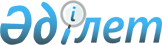 Об Управлении Делами Президента Республики КазахстанУказ Президента Республики Казахстан от 6 ноября 1995 г. N 2600.
      В целях совершенствования финансового, материально-технического и социально-бытового обеспечения деятельности Президента Республики Казахстан и других должностных лиц государственных органов постановляю: 
      1. Упразднить Хозяйственное управление при Президенте Республики Казахстан. 
      2. Образовать Управление Делами Президента Республики Казахстан с передачей ему полномочий по управлению имуществом и делами Хозяйственного управления при Президенте Республики Казахстан. 
      3. Установить, что: 
      1) Управление Делами Президента Республики Казахстан является государственным органом, непосредственно подчиненным и подотчетным Президенту Республики Казахстан; 
      2) Управляющий Делами Президента Республики Казахстан назначается на должность и освобождается от должности Президентом Республики Казахстан. 
      Сноска. В пункт 3 внесены изменения - Указом Президента РК от 21 апреля 2000 г. N 378. 


      4. (Пункты 4-5 утратили силу - Указом Президента РК от 21 апреля 2000 г. N 378) 
      6. Правительству Республики Казахстан в месячный срок: 
      1) ликвидировать Лечебно-оздоровительное объединение при Кабинете Министров Республики Казахстан с передачей полномочий по управлению имуществом и делами Управлению Делами Президента Республики Казахстан; P951724
      2) принять решение о наделении Управления Делами Президента Республики Казахстан функциями субъекта права государственной собственности и субъекта управления республиканскими государственными предприятиями и иными организациями, состоящими на государственном бюджете, а также о передаче ему государственного пакета акций акционерных обществ по Перечню согласно приложению. 
      7. Признать утратившими силу распоряжения Президента Республики Казахстан от 10 октября 1994 года N 1884 "О Хозяйственном управлении при Президенте Республики Казахстан" и от 1 марта 1995 года N 2063 "Об утверждении Положения О хозяйственном управлении при Президенте Республики Казахстан". 
      организаций, в отношении которых Управление Делами
      Президента Республики Казахстан наделяется функциями 
      субъекта права государственной собственности либо
      государственные пакеты акций которых переданы ему в
      управление 
      Объединенная дирекция правительственных резиденций в составе:
      Апартаменты в Резиденции Президента Республики Казахстан 
      Алматы 
      Главная гостевая резиденция 
      Алматы, ул. Горная, 97 
      Резиденция N 1 
      Алматы, ул. Горная, 276 
      Резиденция N 2 
      Алматы, ул. Горная, 276 
      Резиденция N 3 
      Алматы, ул. Фурманова, 162 
      Резиденция N 4 
      Алматы, ул. Курмангазы, 44 
      Резиденция N 5 
      Резиденция "Капчагай" 
      Алматинская область 
      Резиденция N 7 
      Алматы, ул. Горная, 276 
      Резиденция N 8 
      Дом Приемов 
      Алматы, ул. Курмангазы, 42 
      Дом Дружбы 
      Алматы, ул. Курмангазы, 40 
      Дом отдыха "Арман" в составе: 
      Резиденция N 6 
      Алматы, ул. Горная, 276 
      Резиденция N 9 
      Алматы, ул. Горная, 276 
      Малая резиденция 
      Алматы, ул. Горная, 276 
      Столовая N 1 в Резиденции Президента Республики Казахстан 
      Алматы 
      Столовая N 2 в здании Правительства Республики Казахстан 
      Алматы, Площадь Республики, 13 
      Ресторан "Жалын" 
      Алматы, ул. Ленина, 302 "А" 
      Дачное хозяйство 
      Дом отдыха "Актау" в составе: 
      Гостиница 
      Алматы, ул. Горная, 500 
      Дачное хозяйство 
      Дом отдыха N 3 в составе: 
      Гостиница 
      Алматы, ул. Ленина, 302 "А" 
      Дачное хозяйство 
      Дом отдыха "Алматы" в составе: 
      Гостиничный комплекс 
      Алматы, ул. Горная, 97 
      Дачное хозяйство 
      Лечебно-оздоровительное объединение при Кабинете Министров 
      Республики Казахстан в составе: 
      Центральная больница с поликлиникой 
      Алматы, ул. Панфилова, 139 
      Акционерное общество "Алатау" 
      Алматинская область, с. Каменка, ул. Горная, 470 
      Санаторий "Алматы" 
      Алматы, пос. Каргалинка 
      Санаторий "Ок-Жетпес" 
      Кокшетауская область, пос. Боровое 
      Санаторий "Казахстан" 
      Российская Федерация, Ставропольский край, г. Ессентуки, 
      ул. Пятигорская, 44 
      Санаторий "Казахстан" на оз. Ысык-Куль 
      Кыргызская Республика, г. Чолпон-Ата 
      Дачное хозяйство на оз. Ысык-Куль 
      Кыргызская Республика, г. Чолпон-Ата 
      Межрегиональная дирекция по строительству и эксплуатации здравниц Республики Казахстан 
      Российская Федерация, Краснодарский край, 
      г. Сочи, ул. Бзугу, 4 
      Санэпидемстанция 
      Алматы, ул. Фурманова, 175 
      Детский комбинат 
      Алматы, пос. Каргалинка 
      Базовая аптека 
      Алматы, ул. Шевченко, 50 
      Автохозяйство N 1 
      Алматы, ул. Университетская, 29 
      Предприятие материально-технического обеспечения 
      Алматы, ул. Ленина, 300 
      Ремонтно-строительное управление 
      Алматы, ул. Ленина, 302 
      Акционерное общество "Гостиница Достык" 
      Алматы, ул. Курмангазы, 36 
      Акционерное общество "Алым" в составе: 
      Производственная база 
      Алматы, ул. Авангардная, 264 
      Строительно-монтажное управление 
      Алматы, ул. Лизы Чайкиной, 3 
      Автохозяйство N 2 
      Алматы, пр. Гагарина, 236 "б" 
      Племзавод "Панфиловский" 
      Алматинская область, Талгарский район 
      Совхоз "Алатау" 
      Алматинской область, Каскеленский район 
      Природно-оздоровительный лесной комплекс "Бурабай",
      Северо-Казахстанская область Щучинский район 
      Резиденция "Карасу" 
      Кокшетауская область, Щучинский район 
      Дом отдыха "Карасу" 
      Кокшетауская область, Щучинский район 
      Карачингисльское госохотхозяйство 
      Алматинская область, Енбекшиказахский район 
      Ателье 
      Алматы, ул. Митина, 6 
      Дирекция киновидеообслуживания 
      Алматы, ул. Толе Би, 23 "А" 
      Детский оздоровительный лагерь "Тау-Куни" 
      Алматы, ул. Горная, 502 
      Ясли-сад N 1 
      Алматы, м-он "Казахфильм" 
      Ясли-сад N 212 
      Алматы, ул. Сейфулина, 544 
      Ясли-сад N 239 
      Алматы, ул. Рубинштейна, 3-А 
      Сноска. Приложение - с изменениями, внесенными Указом Президента РК от 15 июля 1997 г. N 3601. 


					© 2012. РГП на ПХВ «Институт законодательства и правовой информации Республики Казахстан» Министерства юстиции Республики Казахстан
				
Президент
Республики КазахстанПриложение
к Указу Президента Республики Казахстан
от 6 ноября 1995 г. N 2600 
Перечень